Martín Luther King(Wikipedia)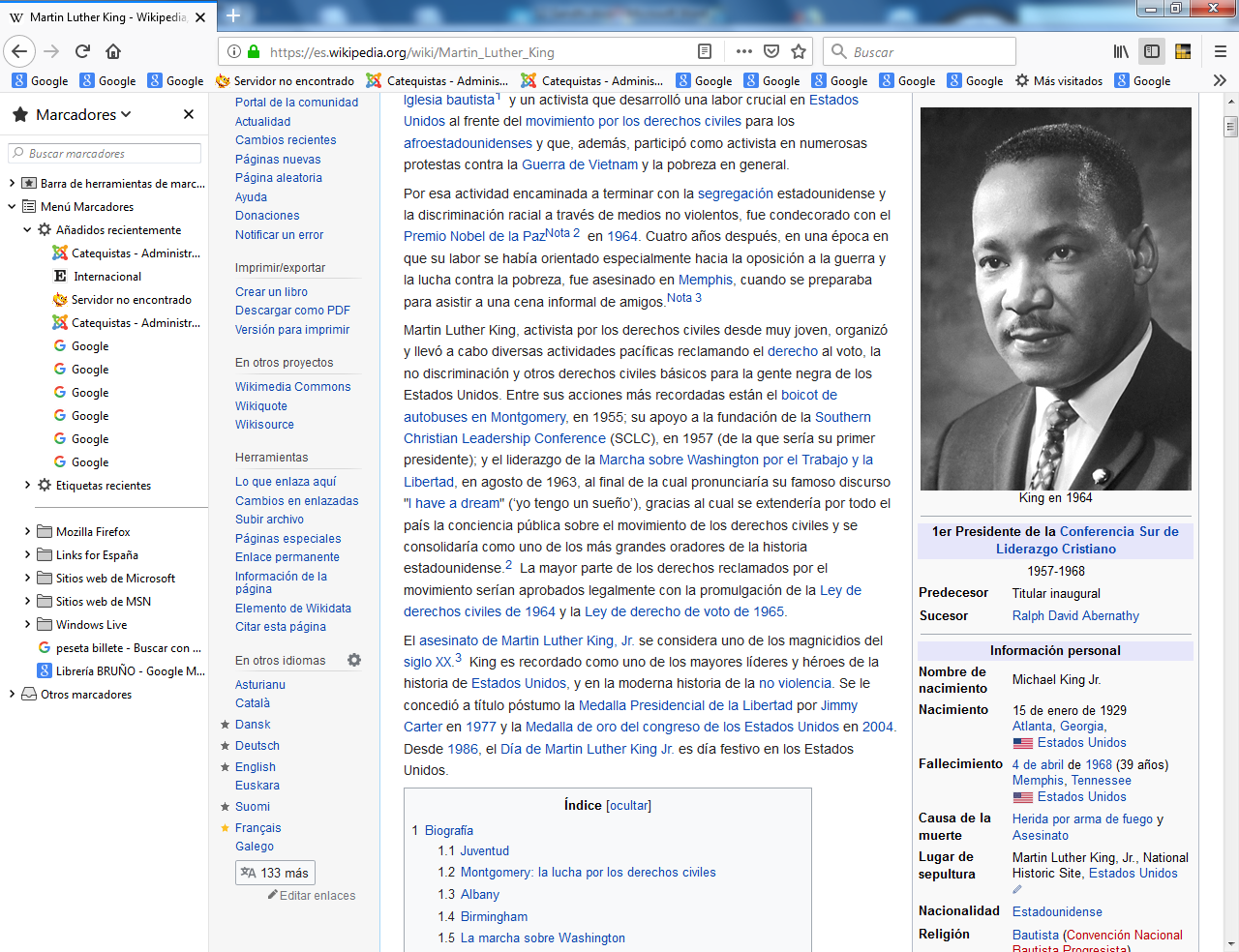   Martin Luther King, Jr. nacido como Michael King Jr (Atlanta, 15 de enero de 1929-Memphis, 4 de abril de 1968) fue un pastor estadounidense de la Iglesia bautista​ y un activista que desarrolló una labor crucial en Estados Unidos al frente del movimiento por los derechos civiles para los afroestadounidenses y que, además, participó como activista en numerosas protestas contra la Guerra de Vietnam y la pobreza en general.    Por esa actividad encaminada a terminar con la segregación estadounidense y la discriminación racial a través de medios no violentos, fue condecorado con el Premio Nobel de la Paz​ en 1964. Cuatro años después, en una época en que su labor se había orientado especialmente hacia la oposición a la guerra y la lucha contra la pobreza, fue asesinado en Memphis, cuando se preparaba para asistir a una cena informal de amigos​     Martin Luther King, activista por los derechos civiles desde muy joven, organizó y llevó a cabo diversas actividades pacíficas reclamando el derecho al voto, la no discriminación y otros derechos civiles básicos para la gente negra de los Estados Unidos.    Entre sus acciones más recordadas están el boicot de autobuses en Montgomery, en 1955; su apoyo a la fundación de la Southern Christian Leadership Conference (SCLC), en 1957 (de la que sería su primer presidente); y el liderazgo de la Marcha sobre Washington por el Trabajo y la Libertad, en agosto de 1963, al final de la cual pronunciaría su famoso discurso "I have a dream" (‘yo tengo un sueño’), gracias al cual se extendería por todo el país la conciencia pública sobre el movimiento de los derechos civiles y se consolidaría como uno de los más grandes oradores de la historia estadounidense. ​    La mayor parte de los derechos reclamados por el movimiento serían aprobados legalmente con la promulgación de la Ley de derechos civiles de 1964 y la Ley de derecho de voto de 1965.     El asesinato de Martín Luther King, Jr. se considera uno de los magnicidios del siglo XX. ​ King es recordado como uno de los mayores líderes y héroes de la historia de Estados Unidos, y en la moderna historia de la no violencia. Se le concedió a título póstumo la Medalla Presidencial de la Libertad por Jimmy Carter en 1977 y la Medalla de oro del congreso de los Estados Unidos en 2004. Desde 1986, el Día de Martin Luther King Jr.  es día festivo en los Estados Unidos. Juventud   Martin Luther King, Jr. era hijo del pastor bautista Martin Luther King, Sr. y de Alberta Williams King, organista en una iglesia. ​ Su padre se llamaba al nacer Michael King; al principio fue nombrado con ese mismo nombre: Michael King, Jr.     Pero en un viaje a Europa que realizó la familia en 1934, el padre, durante una visita a Alemania, decidió cambiar los nombres por Martin Luther en honor del reformador protestante Martín Lutero (en inglés, Martin Luther). ​ Tuvo una hermana mayor, Christine King Farris, y un hermano más joven, Alfred Daniel Williams King. ​     Desde pequeño, vivió la experiencia de una sociedad segregacionista;​ a los seis años, dos amigos blancos le anunciaron que no estaban autorizados a jugar con él.8​    King estudió en la Booker T. Washington High School de Atlanta. No cursó ni el noveno ni el duodécimo grado, y entró a los 15 años en el Morehouse College, una universidad reservada a los jóvenes negros, sin haberse graduado formalmente en secundaria​ En 1948, se graduó en sociología (Bachelor of Arts) en el Morehouse y se matriculó en el Crozer Theological Seminary en Chester, en Pensilvania, de donde salió con un grado de Bachelor of Divinity (licenciatura en teología) el 12 de junio de 1951.​ King comenzó en septiembre de ese mismo año sus estudios de doctorado en Teología sistemática en la Universidad de Boston, recibiendo el grado de Doctor en Filosofía el 5 de junio de 1955.​      Se casó el 18 de junio de 1953 con Coretta Scott, que tomó su nombre para convertirse en Coretta Scott King, en el jardín de la casa de sus padres en Heiberger, Alabama.16​ Tuvieron cuatro hijos: Yolanda King, en 1955, Martin Luther King III, en 1957, Dexter Scott King, en 1961, y Bernice King en 1963​ Montgomery: la lucha por los derechos civiles   King fue nombrado en 1954 pastor de la Iglesia bautista de la Avenida Dexter, en Montgomery, con 25 años de edad. El sur de los Estados Unidos se caracterizaba en esa época por la violencia que se ejercía contra los negros, un racismo que llegaría a provocar en 1955 la muerte de tres afroamericanos: Emmett Till, un adolescente de 14 años; el pastor activista George W. Lee y el militante de los derechos civiles Lamar Smith (activista).     El 1 de diciembre de 1955, cuando Rosa Parks, una mujer negra, fue arrestada por haber violado las leyes segregacionistas de la ciudad de Montgomery al no querer ceder su asiento a un hombre blanco en un autobús, Luther King inició un boicot de autobuses con la ayuda del pastor Ralph Abernathy y de Edgar Nixon, director local de la National Association for the Advancement of Colored People.     La población negra apoyó y sostuvo el boicot, y organizó un sistema de viajes compartidos. Luther King fue arrestado durante esa campaña, que duró 382 días y que resultó extremadamente tensa a causa de los segregacionistas blancos que recurrieron a métodos terroristas para intentar amedrentar a los negros: la casa de Martin Luther King fue atacada con bombas incendiarias la mañana del 30 de enero de 1956, así como la de Ralph Abernathy y cuatro iglesias.     Los boicoteadores fueron objeto constante de agresiones físicas, pero el conjunto de los 40 000 negros de la ciudad siguieron con su protesta, llegando en ocasiones a caminar hasta 30 km para llegar a sus lugares de trabajo.    El boicot terminó gracias a una decisión de la Corte Suprema de los Estados Unidos del 13 de noviembre de 1956 que declaraba ilegal la segregación en los autobuses, restaurantes, escuelas y otros lugares públicos.    Continuando con la campaña, en 1957, Luther King participó en la fundación de la SCLC (Conferencia Sur de Liderazgo Cristiano, en inglés), un grupo pacifista del que sería presidente hasta su muerte y que se había creado para participar activamente en el movimiento por los derechos civiles organizando a las iglesias afroamericanas en las protestas no violentas. King se adhirió a la filosofía de la desobediencia civil no violenta, tal como había descrito Henry David Thoreau y como había utilizado con éxito Gandhi en la India.​ Aconsejado por el militante de los derechos civiles Bayard Rustin, decidió utilizarla con motivo de las manifestaciones de la SCLC.      King expuso en 1958 su punto de vista sobre la segregación racial y la espiral de desigualdad y de odio que provocaba en su libro Stride toward freedom; the Montgomery story (‘La marcha hacia la libertad; la historia de Montgomery’).      Con frecuencia, los hombres se odian unos a otros porque se tienen miedo; tienen miedo porque no se conocen; no se conocen porque no se pueden comunicar; no se pueden comunicar porque están separados. Mientras estaba firmando ejemplares de su libro en una tienda de Harlem, el 20 de septiembre de ese año fue apuñalado por Izola Curry († 2015), ​ una mujer negra que lo acusó de ser un jefe comunista y que sería juzgada como desequilibrada. Luther King escapó por poco de la muerte, pues la herida hecha con un cortapapeles le había rozado la aorta.      Perdonó a su agresora y en una declaración a la prensa aprovechó para subrayar y denunciar la presencia de la violencia en la sociedad estadounidense:        El aspecto patético de esta experiencia no es la herida de un individuo. Demuestra el clima de odio y de amargura que impregna de tal manera nuestra nación, que estos accesos de extrema violencia deben surgir inevitablemente. Hoy soy yo. Mañana podría ser otro dirigente o no importa quién, hombre, mujer o niño, quien sea víctima de la anarquía y la brutalidad. Espero que esta experiencia termine por ser socialmente constructiva demostrando la necesidad urgente de la no violencia para gobernar los asuntos de los hombres.    En 1959 escribió el libro The measure of a man (‘La medida de un hombre’), un intento de describir una estructura óptima de sociedad política, social y económica, libro del que se extrajo el ensayo What is man? (¿Qué es un hombre?).      El FBI comenzó a someter a vigilancia a Martin Luther King en 1961, en la creencia de que los comunistas intentaban infiltrarse en el movimiento de los derechos civiles. Aunque no consiguieron ninguna prueba, la agencia utilizó ciertos detalles registrados a lo largo de seis años para intentar apartarle de la dirección de la organización.     Luther King previó con claridad que las protestas organizadas y no violentas contra el sistema de segregación del sur provocarían una gran cobertura mediática del conflicto por la igualdad y el derecho al voto de las personas de piel negra.      Las reseñas de los periodistas y los reportajes de la televisión mostraron las privaciones y humillaciones cotidianas de los afroamericanos del sur de los Estados Unidos, así como la violencia y el acoso desplegados por los segregacionistas contra los militantes de los derechos civiles. Como consecuencia de ello, se produjo una ola de incipiente simpatía en el seno de la opinión pública por el movimiento, que terminaría por convertirse en el tema político más importante de los Estados Unidos de los años sesenta.      Luther King organizó y dirigió marchas por el derecho al voto de los afroamericanos, la desegregación, el derecho al trabajo y otros derechos del hombre básicos.     La mayor parte de ellos terminaron por ser sancionados como leyes en la Civil Rights Act of 1964 y el Voting Rights Act de 1965.      Junto con el SCLC aplicaron con éxito los principios de manifestación no violenta eligiendo estratégicamente los lugares y el método de protesta, consiguiendo confrontaciones espectaculares con las autoridades segregacionistas. Albany     En Albany (Georgia), tuvo que reunir en 1961 y 1962 a los activistas locales del Student Nonviolent Coordinating Committee (SNCC; Comité Coordinador Estudiantil No Violento) y de la National Association for the Advancement of Colored People (Asociación nacional para el progreso de la gente de color) dirigida por William G. Anderson, un médico negro.      Luther King intervino porque el SNCC no conseguía hacer avanzar el movimiento a pesar de las eficaces acciones no violentas (ocupación de bibliotecas, estaciones de bus, restaurantes reservados a los blancos, boicots y manifestaciones) a causa de la habilidad del jefe de policía de Albany, Laurie Pritchett,​ que realizaba arrestos masivos sin violencia y organizó una dispersión de los detenidos por todo el condado.      Asimismo, tuvo que intervenir porque esta organización lo había criticado por haber apoyado, en su opinión, débilmente los «freedom rides» (‘buses de la libertad’ contra la segregación).​  Aunque no pensaba quedarse más que unos días y solo con la intención de actuar como consejero, fue arrestado durante una detención masiva de manifestantes pacíficos. Rechazó pagar la fianza en tanto la ciudad no hiciese concesiones a las reclamaciones que habían provocado las manifestaciones.     No mucho tiempo después de su marcha, los acuerdos que se habían alcanzado fueron «deshonrados y violados por la ciudad».  Regresó en julio de 1962 y fue condenado a 45 días de prisión o a pagar 178 dólares de multa. Eligió la cárcel, pero fue discretamente liberado a los tres días por el jefe de policía Pritchett, que se las arregló para pagar su multa.    King comentaría: Habíamos sido testigos de personas echadas de restaurantes... expulsadas de las iglesias... y mandadas a prisión... Pero por primera vez, éramos testigos de alguien echado a patadas de prisión.    Tras cerca de un año sin resultados tangibles, el movimiento comenzó a debilitarse y a dividirse entre radicales y moderados. Durante una manifestación, jóvenes negros lanzaron piedras contra la policía; Martin Luther King exigió el alto de todas las protestas y un «día de penitencia» para promover la no violencia y mantener la moral. Más tarde, fue otra vez arrestado y encarcelado durante dos semanas.     A pesar de la movilización, el movimiento de Albany no consiguió obtener resultados inmediatos, pero sirvió de lección estratégica para Martin Luther King y el movimiento de los derechos civiles, que decidieron concentrarse en temas específicos con el objeto de obtener victorias simbólicas:     El error que cometí fue protestar contra la segregación en general antes que contra alguno de sus hechos distintivos en concreto […] Una victoria de este tipo habría sido simbólica y habría galvanizado nuestro apoyo y nuestra moral... Cuando se planificó nuestra estrategia para Birmingham meses después, pasamos muchas horas evaluando Albany e intentando aprender de nuestros errores. Nuestro examen nos ayudó no solamente a hacer nuestras futuras tácticas más eficaces, sino que nos reveló también que lo de Albany había estado lejos de ser un fracaso total.    Sin embargo, el activismo local continuó, al tiempo que la atención de los medios se desinteresaba. La primavera siguiente, la ciudad anuló sus leyes segregacionistas. Birmingham     Iglesia bautista en la calle 16 de Birmingham, cuartel general del movimiento por los derechos civiles durante la campaña y donde tuvo lugar el atentado del 15 de septiembre de 1963.    En 1960, la población de Birmingham era de 350 000 habitantes, un 65 % eran blancos y el resto negros.​ Era una de las ciudades que mantenían y aseguraban por medio de la ley local el mayor grado de segregación racial de Estados Unidos en todos los aspectos de la vida, y tanto en los establecimientos públicos como en los privados.​ En esa época, solo el 10 % de la población negra estaba inscrita en las listas electorales​ y su nivel de vida medio era menos de la mitad que el de los blancos, y los salarios para un mismo puesto eran, por lo general, muy inferiores.​     Birmingham no tenía ni policías, ni bomberos, ni tenderos, ni directores ni empleados de banca negros; los empleos para la población negra estaban limitados a los trabajos manuales en las acerías. Una secretaria negra no podía trabajar para un patrón blanco. El desempleo entre los negros era dos veces y medio más elevado que el de los blancos.31​ Cincuenta atentados racistas no aclarados entre 1945 y 1962 dieron a la ciudad el sobrenombre de «Bombingham». Las iglesias negras donde se discutía sobre los derechos civiles fueron objetivos preferentes y la ciudad fue particularmente violenta contra los Freedom Riders.    Un responsable local de los derechos civiles, el pastor Shuttlesworth, intentó luchar a través de la justicia para que se desegregasen los parques de la ciudad, pero la ciudad reaccionó cerrándolos. El domicilio y la iglesia donde el pastor ejercía fueron entonces objeto de varios atentados con bomba. ​ Tras la detención de Shuttlesworth en 1962 por haber violado las leyes segregacionistas y que una petición al alcalde hubiese sido tirada a la papelera, según el propio alcalde, ​ el pastor pidió la ayuda de Martin Luther King y del SCLC, subrayando el papel crucial de Birmingham en la lucha nacional por la igualdad racial​     Las protestas comenzaron por un boicot en la Pascua de 1963 para animar a los jefes de empresas a que abriesen los empleos de vendedores y otros puestos a las personas de todas las razas, y para detener la segregación en las tiendas, manifestada, por ejemplo, en la existencia de cajas de cobro reservadas exclusivamente para los blancos.     Dado que los dirigentes económicos resistieron al boicot, Martin Luther King y el SCLC empezaron lo que habían bautizado como el proyecto C, una serie de manifestaciones no violentas, como las sentadas en restaurantes y bibliotecas, el arrodillamiento de personas negras en las iglesias reservadas a los blancos, marchas de protesta pacíficas, etc.; todo ello con la finalidad de provocar arrestos.     Martin Luther King resumió la filosofía de la campaña de Birmingham de la siguiente manera:  El objetivo de […] la acción directa es crear una situación de crisis generalizada que abra inevitablemente la puerta a las negociaciones.     Él mismo fue arrestado el 13 de abril. Durante su estancia en la cárcel, escribió la famosa Carta desde la cárcel de Birmingham (Letter from Birmingham Jail), un ensayo donde define su lucha contra la segregación y que constituye una apasionada declaración de su cruzada por la justicia y la vida.     En tales circunstancias, recibió el apoyo directo del presidente John Fitzgerald Kennedy, y su mujer Coretta el de Jacqueline Kennedy; fue liberado una semana después.     El presidente John F. Kennedy se dirige el 11 de junio de 1963 al pueblo estadounidense a propósito de los derechos civiles.    Aunque la campaña no disponía ya de demasiados voluntarios, los organizadores, a pesar de las vacilaciones de Martin Luther King,​ reclutaron a estudiantes y niños en una maniobra que fue denominada por los medios como «la cruzada de los niños».      El 2 de mayo, cientos de estudiantes de todas las edades fueron preparados y entrenados para participar pacíficamente en las manifestaciones. Fueron arrestados violentamente por la policía que utilizó perros, y también chorros de agua a alta presión de una potencia tal que podían romper la ropa o levantar a una niña por encima de un coche.39​ Como reacción, y a pesar de las instrucciones del SCLC, los padres y los guías comenzaron a tirar objetos contra la policía, aunque fueron corregidos por los organizadores.     La decisión de utilizar a los niños aun en una manifestación no violenta fue muy criticada, entre otros por el ministro de Justicia Robert Francis Kennedy y por el activista Malcolm X, quien declaró que «los verdaderos hombres no ponen a sus niños en el punto de mira».      Martin Luther KIng, que se mantuvo callado y fuera de la ciudad cuando uno de sus amigos organizaba las manifestaciones infantiles, entendió el éxito del acontecimiento y declaró en una celebración religiosa que​ por los medios, provocaron la reacción internacional y sacaron a la luz la segregación racial existente en el sur de los Estados Unidos. El senador de Oregón, Wayne Morse, comparó Birmingham con el apartheid en África del Sur. ​ Las cárceles se llenaron y varios niños se presentaron directamente ante ellas cantando para ser arrestados. La ciudad estuvo al borde del hundimiento civil y económico porque todos los comercios del centro dejaron de funcionar.      El domingo 15 de septiembre, un atentado con bomba del Ku Klux Klan contra la iglesia  bautista de la calle 16 durante el momento de la oración causó la muerte de cuatro muchachas negras e hirió a 22 niños. El ataque provocó la indignación nacional y reforzó el movimiento de los derechos civiles.     La marcha sobre Washington   Representando al SCLC, Martin Luther King era el dirigente de una de las seis grandes organizaciones por los derechos civiles que organizaron la marcha sobre Washington por el trabajo y la libertad. Y fue uno de los que aceptaron la sugerencia del presidente John F. Kennedy de cambiar el mensaje de la misma.     El presidente, que ya había apoyado públicamente a Martin Luther King y había intervenido también varias veces para que se le dejase salir de prisión, se había opuesto inicialmente al objetivo de la marcha porque consideraba que podría tener un impacto negativo en el voto de la ley sobre los derechos civiles.   Ese objetivo inicial era el mostrar la situación desesperada de los afroamericanos de los estados del sur y denunciar el fracaso del gobierno federal en asegurar sus derechos y su seguridad.    El grupo de los seis aceptó bajo la presión e influencia presidencial presentar un mensaje menos radical.    Algunos activistas de los derechos civiles pensaron entonces que la marcha presentaba así una visión inexacta y edulcorada de la situación de los negros; Malcolm X la llamó «La farsa sobre Washington» y los miembros de la organización Nación del Islam, que participaron en la marcha, fueron suspendidos temporalmente. ​ La marcha planteó, sin embargo, demandas específicas: el fin de la segregación racial en las escuelas públicas;una legislación significativa sobre los derechos civiles (incluyendo una ley que prohibiese la discriminación racial en el mundo del trabajo);una protección de los activistas de los derechos civiles de la violencia policial;un salario mínimo de 2 dólares para todos los trabajadores sin distinción;un gobierno independiente para Washington D. C., que dependiese de un comité del Congreso.   A pesar de las tensiones, la marcha fue un rotundo éxito. Más de 250 000 personas de todas las etnias se reunieron el 28 de agosto de 1963 frente al Capitolio de los Estados Unidos, en lo que constituyó la manifestación más grande que haya tenido lugar en la capital estadounidense.     El que a la postre sería el momento álgido en la lucha de Martin Luther King fue su famoso discurso «I have a dream», en el que manifestó su voluntad y su esperanza de conocer una América fraternal. Este discurso​ está considerado como uno de los mejores de la historia estadounidense, junto con el Gettysburg Address de Abraham LincolnBloody Sunday (El domingo sangriento)    En diciembre de 1964, Martin L. King y el SCLC unieron sus fuerzas otra vez con el Student Nonviolent Coordinating Committee (SNCC) en Selma, Alabama, donde el SNCC trabajaba desde hacía meses en el registro de electores en las listas electorales. Selma era entonces un lugar importante para la defensa del derecho al voto de los afroamericanos. La mitad de los habitantes de la ciudad eran negros, pero solo el 1 % de ellos estaban inscritos en las listas electorales; la oficina del registro, que no estaba abierta más que dos días al mes, abría con retraso y sufría demoras además por las pausas para comer     El domingo 7 de marzo de 1965, 600 defensores de los derechos civiles salieron de Selma para intentar llegar a Montgomery, la capital del estado, con el fin de presentar sus quejas mediante una marcha pacífica. Fueron arrestados a los pocos kilómetros en el puente Edmund Pettus, donde la policía y una muchedumbre hostil de personas de piel blanca les impidió proseguir y los rechazó violentamente a golpe de porras y de gases lacrimógenos.   Ese día sería recordado con el nombre de «bloody sunday»​ y marcó un punto sin retorno en la lucha por los derechos civiles.    Los reportajes que mostraban la violencia policial permitieron al movimiento conseguir el apoyo de la opinión pública y subrayaron el éxito de la estrategia de no violencia de Martin L. King, que no estaba presente en esa primera marcha, pues había estado intentando retrasarla tras su encuentro con el presidente Lyndon B. Johnson. Dos días después, Martin L. King dirigió una marcha simbólica hasta el puente, una acción que parecía haber negociado con las autoridades locales y que provocó la incomprensión de los activistas de Selma.    El movimiento buscó entonces la protección de la justicia con el objeto de realizar la marcha, y el juez de la corte federal Frank Minis Johnson Jr resolvió en favor de los manifestantes: La ley es clara con respecto al hecho de que el derecho a presentar quejas contra el gobierno puede ser ejercido por un gran grupo […] y estos derechos pueden ser ejercidos por una marcha, incluso de la extensión de una vía pública.    Finalmente 3200 manifestantes partieron de Selma el domingo 21 de marzo de 1965, recorriendo 20 kilómetros al día y durmiendo en los campos. Fue durante este trayecto cuando Willie Ricks ideó la expresión «Black Power». Al llegar al capitolio de Montgomery, el jueves 25 de marzo, los manifestantes eran 25 000. Martin L. King pronunció entonces el discurso «How Long, Not Long». Ese mismo día, la militante blanca de los derechos civiles, Viola Liuzzo, fue asesinada por el Ku Klux Klan cuando transportaba a unos manifestantes en su coche. Martin Luther KIng asistió a los funerales y el presidente Johnson intervino directamente en la televisión para anunciar la detención de los culpables.     Menos de cinco meses después, el presidente firmó la Voting Rights Act mediante la que se garantizaba el derecho al voto para los ciudadanos negros sin restricciones de ningún tipo.   Chicago    Tras el éxito en el sur, Martin L. King y otras organizaciones en defensa de los derechos civiles intentaron extender en 1966 el movimiento hacia el norte: Chicago se convirtió en el objetivo principal. Martin Luther y Ralph Abernathy, ambos de clase media, se mudaron a los suburbios de Chicago en el contexto de una experiencia educativa y para mostrar su apoyo y empatía con los pobres.     La SCLC formó una alianza con la Coordinating Council of Community Organizations (CCCO), una organización fundada por Albert Raby Jr., y con el Chicago Freedom Movement (CFM). Durante la primavera, realizaron una serie de experimentos (testing) con parejas negras y blancas con el fin de desvelar las prácticas discriminatorias de las sociedades inmobiliarias. Los tests revelaron que la selección de parejas que solicitaban una vivienda no estaba basada en modo alguno en los ingresos, la distancia al trabajo, el número de hijos u otras características socio-económicas (pues las parejas presentaban exactamente los mismos), sino más bien por el color de la piel.     Se organizaron grandes marchas pacíficas en Chicago y, Abernathy lo contaría más tarde, la recepción que tuvieron fue peor que en el sur. Fueron recibidos por una muchedumbre rencorosa que les lanzaba botellas, y Martin L. King y él comenzaron a temer que se desencadenase un motín.     Los principios de Martin Luther King chocaban con la responsabilidad de tener que llevar a los suyos hacia un hecho violento. Si Martin Luther King tenía la convicción de que una marcha pacífica iba a ser dispersada con violencia, prefería anularla para salvaguardar la seguridad de todos, como fue el caso del Bloody Sunday. No obstante, y a pesar de las amenazas de muerte contra su persona, condujo esas marchas. La violencia en Chicago fue tan intensa que conmocionó a los dos amigos.     Otro problema fue la duplicidad de los dirigentes de la ciudad. Algunos acuerdos sobre las acciones que había que realizar indicadas por King y Abernathy fueron anuladas más tarde por los políticos que formaban parte del ayuntamiento corrupto de Richard Daley]. Abernathy no pudo soportar las condiciones de vida en los suburbios y se marchó secretamente tras un corto período.     Martin Luther King se quedó y escribió sobre el impacto emocional que representaba para Coretta y sus hijos el vivir en medio de condiciones tan duras.     Cuando Martin Luther King y sus aliados regresaron a casa, dejaron a Jesse Jackson, un joven seminarista que ya había participado en las acciones del sur, que organizase los primeros boicots dirigidos a conseguir el acceso a los mismos empleos, algo que resultaría ser un éxito tal que desembocaría en el programa de igualdad de oportunidades de los años 70. Contra la guerra de Vietnam y la pobreza   A partir de 1965, Martin Luther King comenzó a expresar públicamente sus dudas sobre el papel de los Estados Unidos en la Guerra de Vietnam. El 4 de abril de 1967, un año antes de su muerte, pronunció en Nueva York el discurso «Más allá de Vietnam: el momento de romper el silencio». Denunciaba en él la actitud de Estados Unidos en Vietnam e insistía en el hecho de que estaban ocupando el país como una colonia estadounidense y llamaba al gobierno estadounidense «el más grande proveedor de violencia en el mundo de hoy». Insistía, también, en que el país tenía necesidad de un gran cambio moral: ​     Una verdadera revolución de valores se preocuparía luego, avergonzada, de los sorprendentes contrastes entre la pobreza y la riqueza. Con una indignación justificada, miraría más allá de los mares y vería a los capitalistas individualistas del oeste invirtiendo enormes cantidades de dinero en Asia, en África y en América del sur, solo para conseguir beneficios y sin ninguna preocupación por las mejoras sociales en esos países, diría: “No es justo”.   Consideraba que Vietnam hacía difícil alcanzar los objetivos enunciados por Johnson en su discurso sobre el estado de la Unión de 1964, en el que anunciaba una «guerra contra la pobreza».    Martin Luther King ya era odiado por numerosos blancos racistas de los estados del sur, pero este discurso hizo que numerosos medios se volviesen contra él. Time calificó el discurso como «una calumnia demagógica que parecía un guion de Radio Hanoi», y The Washington Post declaró que King «había disminuido su utilidad a su causa, su país, su gente».     Martin Luther King expresó con frecuencia la idea de que Vietnam del Norte «no había empezado a enviar un gran número de provisiones u hombres hasta que las fuerzas estadounidenses llegaron por decenas de miles». Elogió también la reforma agraria emprendida por el norte. ​ Acusó, igualmente, a los Estados Unidos de haber matado a un millón de vietnamitas, «sobre todo niños». Y propuso en una carta al monje budista y pacifista vietnamita Thich Nhat Hanh, que luchaba por detener el conflicto, para el Premio Nobel de la Paz de 1967.     Dijo también en su discurso que "la verdadera compasión es más que dar una limosna a un mendigo; permite ver que un edificio que produce mendigos tiene necesidad de una reestructuración. […] de Vietnam a África del Sur pasando por América latina, los Estados Unidos están en el lado malo de la revolución mundial."    Además, cuestionó «nuestra alianza con los terratenientes de América latina» y se preguntó por qué los Estados Unidos reprimían en lugar de apoyar las revoluciones de los «pueblos descalzos y descamisados» del tercer mundo.     El discurso era un reflejo de la evolución política de Martin Luther King en sus últimos años, debido en parte a su afiliación al Highlander Research and Education Center progresista, y que lo había llevado a hablar de una necesidad de cambios fundamentales en la vida política y económica de la nación. Expresaba con mucha frecuencia su oposición a la guerra y la necesidad de redistribuir los recursos para corregir las injusticias raciales y sociales.    Y aunque en sus alocuciones públicas era reservado a la hora de adscribirse ideológicamente, con el fin de evitar ser etiquetado como comunista por sus enemigos políticos, en privado declaraba el apoyar al socialismo democrático: ​      Ustedes no pueden hablar de una resolución del problema económico de los negros sin hablar de millones de dólares. Ustedes no pueden hablar del fin de las chabolas sin decir primero que los beneficios no pueden conseguirse gracias a las chabolas. Ustedes en verdad falsean la realidad porque tienen negocios ahora con la gente. Ustedes tienen negocios con los capitanes de la industria […] Eso significa ahora que ustedes se mueven en un mar agitado, porque eso significa que hay algo que no funciona con... el capitalismo... Debe haber una mejor distribución de la riqueza y puede ser que América tenga que dirigirse hacia un socialismo democrático.Asesinato   A finales de marzo de 1968, Martin Luther King se desplazó a Memphis (Tennessee) para apoyar a los basureros negros locales que estaban en huelga desde el 12 de marzo con el objetivo de obtener una mejora salarial y un mejor trato. A los afroamericanos se les pagaba 1 dólar y 70 centavos por hora, pero no se les abonaba cuando no podían trabajar por razones climatológicas, al contrario de lo que se hacía con los trabajadores blancos.​   Como consecuencia de las protestas pacíficas, estalló una oleada de violencia contra ellas que degeneró en el asesinato de un joven afroamericano.​     El 3 de abril, en el Mason Temple (Church of God in Christ, Inc. - sede mundial), Martin Luther King hizo el discurso profético «I've Been to the Mountaintop» («He estado en la cima de la montaña») ante un auditorio eufórico:    No es verdaderamente importante lo que ahora ocurre... Algunos han comenzado a […] hablar de amenazas que se perfilan. ¿Qué es lo que me podría ocurrir por parte de uno de nuestros malvados hermanos blancos? … Como todo el mundo, a mí me gustaría vivir mucho tiempo. La longevidad es importante, pero eso es algo que ahora no me preocupa. Yo solo quiero cumplir la voluntad de Dios. ¡Y él me ha autorizado a subir a la montaña! Y he mirado en torno a mí y he visto la tierra prometida. Puede que yo no vaya allí con vosotros. Pero quiero que sepáis esta noche que nosotros llegaremos como pueblo a la tierra prometida. Y estoy muy feliz esta noche. No tengo ningún temor. No tengo miedo de ningún hombre. ¡Mis ojos han visto la gloria de la venida del Señor!   El 4 de abril de 1968 a las 18 horas y un minuto, Martin Luther King fue asesinado por un segregacionista blanco en el balcón del Lorraine Motel en Memphis (Tennessee). Por este hecho, se declara culpable a James Earl Ray, que se le sentencia a 99 años de cárcel.     Las últimas palabras de Luther King en ese balcón fueron dirigidas al músico Ben Branch, quien iba a actuar esa noche durante una reunión pública a la que asistiría Martin Luther King: ​     Ben, prepárate para tocar «Precious Lord, Take My Hand» («Señor, toma mi mano») en la reunión de esta noche. Tócala de la manera más hermosa.    Al oír los disparos, sus amigos, que estaban dentro de la habitación, corrieron hacia el balcón donde encontraron a Martin Luther King con una bala en la garganta. Se le declaró muerto a las 19:05 en el St. Joseph's Hospital.     El asesinato provocó una oleada de motines raciales en 60 ciudades de los Estados Unidos (125 en total) ​ que provocaron numerosas muertes y obligaron a la intervención de la Guardia Nacional. Cinco días más tarde, el presidente Johnson decretó un día de luto nacional (el primero por un afroamericano) en honor de Martin Luther King.     A los funerales asistieron 300 000 personas, ​ entre ellas también el vicepresidente Hubert Humphrey (Johnson estaba en una reunión sobre Vietnam en Camp David y había el temor de que su presencia pudiese provocar manifestaciones de los pacifistas). Motines de cólera estallaron en más de cien ciudades, provocando 46 víctimas. ​     A petición de su viuda, Martin Luther hizo su propia oración fúnebre con su último sermón, «Drum Major», grabado en la Ebenezer Baptist Church. En este sermón, pedía que en sus funerales no se hiciese mención alguna de sus premios, sino que se dijese que él había intentado «alimentar a los hambrientos», «vestir a los desnudos», «ser justo sobre el asunto de Vietnam» y «amar y servir a la humanidad». A petición suya, su amiga Mahalia Jackson cantó su himno favorito, «Take My Hand, Precious Lord».     Tras el asesinato, la ciudad de Memphis negoció el fin de la huelga de una manera favorable a los basureros.   Según el biógrafo Taylor Branch, la autopsia de King reveló que, aunque solo tenía 39 años, su corazón parecía el de un hombre de 60, mostrando físicamente el efecto del estrés de 13 años en el movimiento de los derechos civiles. ​     Entre 1957 y 1968, King había recorrido más de 9,6 millones de kilómetros, hablado en público más de 2500 veces, arrestado por la policía más de veinte y había sido agredido físicamente al menos en cuatro ocasiones. ​ Su ciencia y su religión     Para Luther King, si la violencia y la guerra habían devenido tan destructoras era porque la rapidez del progreso científico había sobrepasado a la del desarrollo de la ética y la moral, que no eran capaces de restringir sus aplicaciones negativas. No obstante, en contraposición a las pretensiones humanistas, King declara:    El problema es con el hombre mismo y el alma del hombre. No hemos aprendido a ser justos y honestos y amable y verdaderos y amorosos. Y esa es la base de nuestro problema. El verdadero problema es que a través de nuestro genio científico hemos hecho del mundo un vecindario, pero a través de nuestro genio moral y espiritual hemos fallado en hacer de éste una hermandad.   Aunque subrayó que «nuestro poder científico había desbordado nuestro poder espiritual. Tenemos misiles guiados y hombres desorientados», no señalaba, sin embargo, a la ciencia como culpable real de todos los males.    King señala que el problema esencial en la sociedad no yace en el progreso del conocimiento, sino en la pérdida de moralidad del ser humano:    El problema no es tanto que no sabemos lo suficiente, sino que no somos lo suficientemente buenos. El problema no es tanto que nuestro genio científico se quede atrás, sino que nuestro genio moral se quede atrás.    En este sentido, apeló a la complementariedad de la ciencia y la religión, reconociendo la importancia de cada una de éstas esferas sociales:​     La ciencia investiga; la religión interpreta. La ciencia da al hombre el conocimiento que es el poder; la religión da al hombre la sabiduría que es el control. La ciencia se ocupa principalmente de los hechos; la religión se ocupa principalmente de los valores. Las dos no son rivales. Son complementarias.